JURNAL ILMIAHPROSEDUR PENYELESAIAN PERKARA PERCERAIAN DI PENGADILAN AGAMA DAN PENGADILAN NEGERI (STUDI DESKRIPTIF – KOMPARATIF)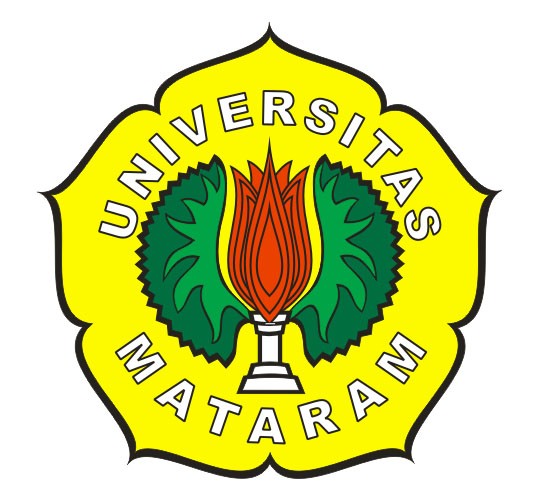 Oleh :ARVAN AS’ADY PUTRA PRATAMA( D1A 010 045 )FAKULTAS HUKUMUNIVERSITAS MATARAM2014Halaman Pengesahan Jurnal IlmiahPROSEDUR PENYELESAIAN PERKARA PERCERAIAN DI PENGADILAN AGAMA DAN PENGADILAN NEGERI (STUDI DESKRIPTIF – KOMPARATIF)Oleh :ARVAN AS’ADY PUTRA PRATAMA( D1A 010 045 )Menyetujui, Mataram,  29 Februari 2014Pembimbing Utama,H. Lalu Syapruddin, S.H., M.Hum19571231 198303 1 032